Муниципальное бюджетное дошкольное образовательное учреждение «Детский сад комбинированного вида №41 «Скворушка»                        города НевинномысскаКонспект НОД«Мой город Невинномысск»Подготовительная группа № 9 (6-7 лет) компенсирующей направленности     (нарушение речи)                                                                        Воспитатель: Ефимова Н.В.Дата проведения: 08.10.2014г.Программное содержание:Образовательные задачи: познакомить детей с символикой г. Невинномысска, его достопримечательностями.Развивающие задачи: продолжать развивать речь и мышление детей, способность аргументировать свои высказывания. Развивать творческое воображение и стремление изучать родной город.Воспитательные задачи: воспитывать чувство гордости за свой район, интерес и любовь к малой родине.Приёмы: моделирование, сюрпризный момент.Методы: словесный, практический, наглядный.Материалы: игрушка Лунтик, картинки с изображением герба города Невинномысска, фотографии города, ватман, фломастеры, клей.ХОД ЗАНЯТИЯ1. Организационный момент. - Ребята мы знаем о Родине, о стране, городе, в которой живём, а есть такое понятие «малая Родина».- Как вы понимаете, что такое «малая Родина»?Это место, где мы с вами родились и живём, где увидели свет солнца и начали познавать окружающий мир. Это область, район, город, улица, дом и даже детский сад, в который вы ходите, маленький кусочек нашей огромной страны.- Дети становятся в круг, и проводится игра с клубочком «Назови ласково».Дети, держась за край нити, передают друг другу клубочек и называют друг друга ласковым именем. После того, как образовался круг, воспитатель говорит: «У нас получился крепкий круг. Вот и мы с вами одна большая крепкая и дружная семья. Живём мы вместе, занимаемся вместе, отмечаем вместе общие праздники, говорим на одном языке, живём на одной планете. Вы знаете, как называется наша планета?(Наша планета называется Земля). А нас, её жителей, как можно назвать? (Нас можно назвать земляне).Как называется наша страна?(Наша страна называется Россия. Жителей нашей страны называют…? (Россияне).Мы живём в красивом городе с названием …?( Невинномысск)А мы с вами – …? (Невинномыссцы)Вот что, ребята, выяснилось – что у нас с вами одна общая родина. Давайте скрутим клубочек и расскажем о нашем городе Невинномысске.У каждой страны, государства, области, района есть свои отличительные символы:Герб РоссииФлаг России– Как зовут президента России?  (В.В. Путин)– Как называется столица нашей Родины? (Москва)– Как называется наш край?- Как называется наш район? - А как  называется  наш город?- Почему его так назвали?Молодцы.У нашего города, как и у нашей Родины – России и у всех городов России есть свой герб.- Что такое герб?Герб – это отличительный знак страны. Это рисунок-рассказ об особенностях местоположения, о достопримечательностях, об основных занятиях жителей. Наш герб – это всё то, чем славится наш район. Давайте рассмотрим герб нашего города.– Как вы думаете, о чем говорит наш герб?- Что на нём изображено?- А почему?Дети рассказывают всё, что они узнали о гербе г. Невинномысска.ФизминуткаГлубоки у нас моря (дети «плывут)Широки у нас поля (разводят руки в стороны)И дремучие леса (иммитация деревьев)Славься, Русская земля! (хлопают в ладоши)В помещение вносится игрушка Лунтик  с конвертом фотографий.–Здравствуйте,ребята.Я прилетел с Луны и попал в ваш город, расскажите мне, пожалуйста, что это я сфотографировал? (Показывает фотографии достопримечательностей города.Дети рассказывают об этих достопримечательностях. Воспитатель предлагает подарить Лунтику схему нашего города. Для этого ребята схематично изображают любимые уголки родного города(д/с, пляж, парк, двор, лес, реку и т.д.) и приклеивают на ватман. Лунтик слушает  рассказы детей, благодарит за подарок и прощается.Дети читают ему  на прощание замечательное стихотворение о Родине.Там, где сладко пахнет смородиной,Там, где дом и родная семья –Это всё называется родина,Дорогая, родная, земля!Даже солнце здесь ярче светитИ ромашки красивей цветутИ горжусь я землёю своею –Здесь хорошие люди живут.ПРИЛОЖЕНИЕ 1Герб города  Невинномысска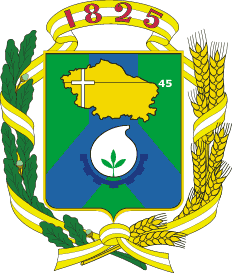 ПРИЛОЖЕНИЕ 2Фотографии города  Невинномысска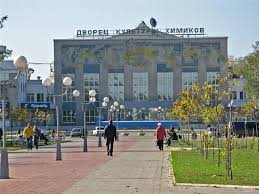 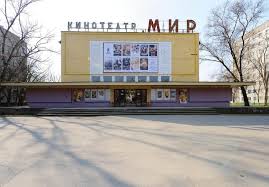 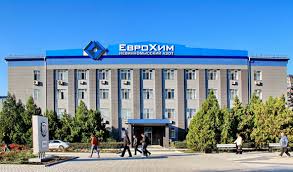 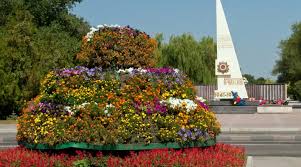 ПРИЛОЖЕНИЕ 3Рисунки- схемы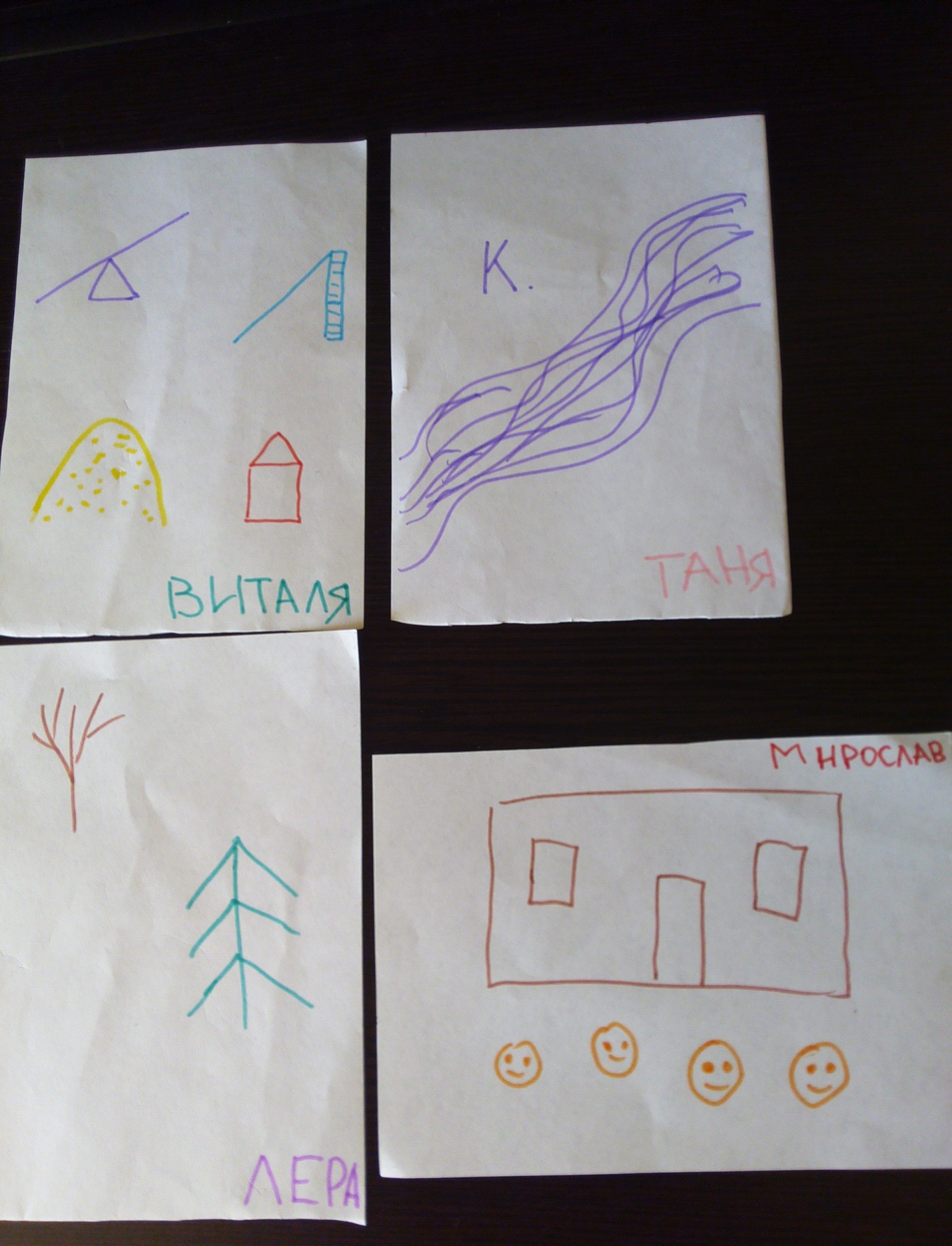 ПРИЛОЖЕНИЕ 4Рассказы детейМирослав К.У нас в Невинномысске есть очень хороший и красивый детский сад, называется «Скворушка». Это мой детский сад, я в него хожу. В нашем саду много деревьев и цветов, на участках есть тренажеры и турники. В песочнице мы строим дороги и туннели. Еще можно играть в классики, лабиринты на веранде. Я люблю свой детский сад, здесь весело и интересно. Лера В.Я живу в Красной деревне, недалеко от леса. Он небольшой, но деревьев там много. Есть дубы, осенью я собираю желуди и делаю из них поделки, еще вязы и много других и высоких, и низких. А весной наш лес был ярко-голубого цвета! Потому что зацвели пролески, а их так много, что земли под ними не видно!Таня Н.В моем городе Невинномысске есть реки Кубань и Зеленчук. Они глубокие, очень быстрые. Если заходишь в Зеленчук, там такое течение, что с ног сбивает! Вода чистая, прозрачная и холодная. А в Кубани вода грязнее, с песком и течение не такое сильное. Речки красивые, мне нравится отдыхать и слушать шум воды.